Lindisfarne BulletinThe Invercargill Parish of theMethodist Church of New Zealand.Te Hahi Weteriana o Aotearoa.Lindisfarne Methodist Church, Worship and Community CentrePhone    216-0281.e-mail: office@lindisfarne.org.nz.         Website:  www.lindisfarne.org.nz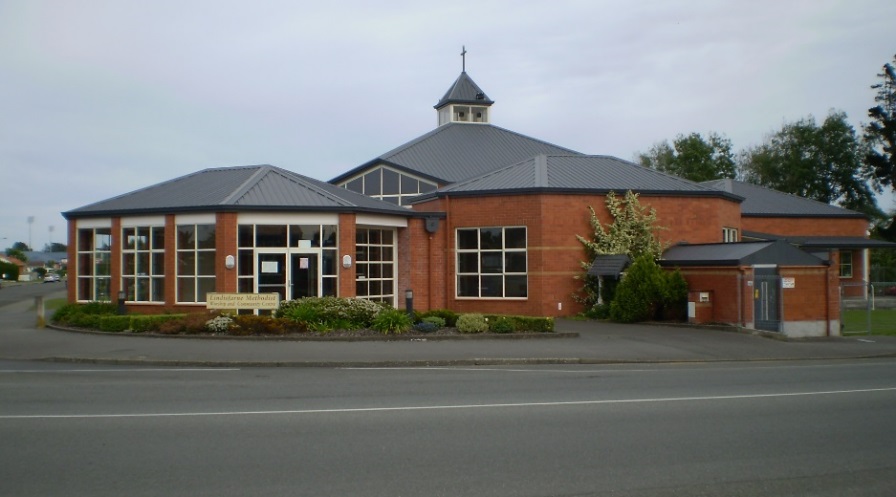 Sunday February 19th 201710.00am: Lindisfarne Service with Reverend Peter Taylor.1.00pm: Tongan Service._______________________________________Harvest Festival – Sunday March 26thWe want everyone to feel part of this. You may not be able to bring produce from your garden, so make your contribution some bought food. We will be glad to have tins/jars/packets of food which can be used in our Brown Bag emergency parcels for people in need.PrayerGod bless this building from roof to ground,With love encircle it around.God bless each window, bless each door,We ask your blessing for evermore.Freewill OfferingNew envelopes for the next financial year will be prepared this month. If you want to change your method of giving for the work of the church please tell Margaret. She can tell you the bank number, if you would like to change to automatic payments. Or you may want to join the envelope system of giving. There is no obligation to pledge a certain amount. The main advantage of using the envelopes (rather than loose change) is that you can reclaim a third of your donation from the tax department. (You can then pay that on to the church if you wish!)Meals on Wheels - A Reminder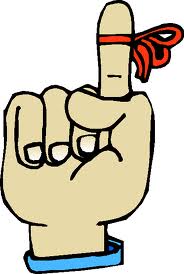 It is our turn again from tomorrow, Monday 20th of February to Friday the 24th of FebruaryFebruary FundraiserRemember to collect an order form for food wrap, tin foil, baking paper and storage bags from the table in the foyer. These need to be returned to Annette by next Sunday 26th February. Orders will be here mid-March.5 week Lent Course – Our HeritageHow much do we treasure our Methodist heritage?How do we view hymns, the Bible, Baptism, Communion and what John Wesley left us?Two groups will look at these: 
one on Monday evenings (see Nicol if interested), and
one on Tuesday afternoons from 7 March, at 2.00 (see Peter if interested).From the Outreach CommitteeWe know you have enjoyed the outings and other activities we organised last year, so put these dates in your diary for 2017. Some are Fundraisers, some are just Fun!February 26th – last day to hand in order forms for the food wraps and storage bags. See the separate notice.March 18th – Fun quiz and dessert night for non-professional quizzers. Cost of $5 for dessert and enjoyment.March 26th – Harvest Festival. See the separate notice on front page.April – Fundraiser sale of fruit pies, biscuits and slices made by Braemar Bakery. Orders will be available on Sunday May 7th. Remember these from last year?May – possibly a group outing to the movies.June 10th – Slave auction. Wait for this!July – Progressive DinnerMid-August – Cheese RollsSeptember and October – There’s something in the wind! Just wait!
November 4th – Garage Sale. Start putting aside your goods for sale now.November 18th-19th – Lindisfarne Twenty Year Anniversary Celebrations.And then it will be Christmas.  There may be slight changes to the planned programme,so keep reading your weekly Bulletin.Needed for Sit and Be Fit – light scarves about 45cm square.    See Margaret if you can help. Lindisfarne Methodist Pens1 for $2.50, 2 for $4.50 or 5 for $10. Available in the foyer.ROSTER FOR SUNDAY DUTIESCENTRE DUTIESSOME INVERCARGILL PARISH KEY PERSONNEL Lindisfarne Calendar Lindisfarne Calendar Lindisfarne CalendarSunday 19th February10.00am1.00pmLindisfarne Service with Reverend Peter Taylor.Tongan Service.Monday 20th3.30pm5.30pmStory Room.Girl Guiding New Zealand.Tuesday 21st3.30pm7.00pmStory Room.Preachers' Meeting.Wednesday 22nd7.30pmChoir Practice.Thursday 23rd10.00am1.30pm7.00pmCraft Circle.Sit and be Fit.South City Choir Practice.Sunday 26thFebruary10.00am1.00pm1.00pmLindisfarne Service with Nicol Macfarlane.Tongan Service.Fijian Service.SundayFebruary 19thFebruary 26thMarch 5thMarch 12thDOOR ANDWELCOMEJudith Stevens and Fay BrownIta and Runi SafoleTony WestonNicol MacfarlaneMurray and Beth GibbsVAN DRIVEREddie BremerBryon KingSharon TaylorMurray GibbsFLOWERS Betty SnellIta SafoleNicol MacfarlaneRaewyn BirssMORNING TEAJudith Stevens Sarah JenkinCarolyn C Janice McLeodVerna EasonRaewyn BirssChristine FrameMags KellyNOTICESMuriel McCullochJudith StevensEddie BremerMuriel McCullochCRECHE                                  Carol McKenzieBetty SnellSusanne StaplesSharon TaylorKIDS KLUBNoeline CollieNoeline CollieNoeline CollieNoeline CollieWEEK OFLAWNSSECURITYFebruary 20th - February 26thLester DeanTony WestonFebruary 27th – March 5thNicol MacfarlaneRon TaylorMarch 6th - March 12thMike MikaMurray GibbsMarch 13th - March 19thIan FindlayMargaret BrassMinister               Reverend Peter Taylor     216-0281  Minister               Reverend Peter Taylor     216-0281  Minister               Reverend Peter Taylor     216-0281  Minister               Reverend Peter Taylor     216-0281  Minister               Reverend Peter Taylor     216-0281  Minister               Reverend Peter Taylor     216-0281                                              Parish Council Secretary       Carolyn Weston                                             Parish Council Secretary       Carolyn Weston                                             Parish Council Secretary       Carolyn Weston                                             Parish Council Secretary       Carolyn Weston                                             Parish Council Secretary       Carolyn Weston                                             Parish Council Secretary       Carolyn Weston Parish StewardsEddie Bremer  Muriel McCulloch Judith Stevens Eddie Bremer  Muriel McCulloch Judith Stevens Eddie Bremer  Muriel McCulloch Judith Stevens Eddie Bremer  Muriel McCulloch Judith Stevens Eddie Bremer  Muriel McCulloch Judith Stevens Parish Council Chairman    Reverend Peter TaylorParish Council Chairman    Reverend Peter TaylorParish Council Chairman    Reverend Peter TaylorParish Council Chairman    Reverend Peter TaylorParish Council Chairman    Reverend Peter TaylorTreasurer  David Little   Parish Council-Congregational RepresentativesBookings                        Phone Office 216-0281Parish Council-Congregational RepresentativesBookings                        Phone Office 216-0281Parish Council-Congregational RepresentativesBookings                        Phone Office 216-0281Parish Council-Congregational RepresentativesBookings                        Phone Office 216-0281Margaret Brass    Mags Kelly           Margaret Brass    Mags Kelly           Prayer Chain Co-ordinatorsPrayer Chain Co-ordinatorsPrayer Chain Co-ordinatorsJoan and Murray Farley.  Joan and Murray Farley.  Joan and Murray Farley.  Bulletin EditorsBulletin Editors Peter Lankshear      Margaret Brass         Peter Lankshear      Margaret Brass         Peter Lankshear      Margaret Brass         Peter Lankshear      Margaret Brass                                                Affordables Shop Manager     Carolyn   216-9676                                        Affordables Shop Manager     Carolyn   216-9676                                        Affordables Shop Manager     Carolyn   216-9676                                        Affordables Shop Manager     Carolyn   216-9676                                        Affordables Shop Manager     Carolyn   216-9676                                        Affordables Shop Manager     Carolyn   216-9676